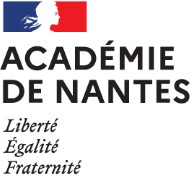 Jeunes de moins de 15 ans - Futurs apprentisFiche individuelle de liaisonà adresser à la MCPA PAR COURRIEL (mcpa@ac-nantes.fr) dès l'inscription du Jeune  au CFA(période de juin à décembre)JEUNE NOM : _______________________________________________Prénom : _________________________Sexe : F   M                  Date de naissance : _________________INE (si existant) : __________________Intitulé diplôme préparé : _________________________________Code diplôme : ___________________Libellé diplôme : _____________________________________________________________________________Libellé diplôme : _____________________________________________________________________________Adresse (n°/ rue ) : ___________________________________________________________________________Adresse (n°/ rue ) : ___________________________________________________________________________CP : ___________________________VILLE : _______________________________________________________CP : ___________________________VILLE : _______________________________________________________Téléphone : ________________________ Courriel : ________________________________________________Téléphone : ________________________ Courriel : ________________________________________________Responsable légal (NOM Prénom) : _____________________________________________________________Responsable légal (NOM Prénom) : _____________________________________________________________Classe suivie en 2023-2024 : ___________________________________________________________________Classe suivie en 2023-2024 : ___________________________________________________________________Établissement fréquenté en 2023-2024 (Nom de l’établissement et Ville ) :______________________________Établissement fréquenté en 2023-2024 (Nom de l’établissement et Ville ) :______________________________ENTREPRISE : __________________________________DÉSIGNATION : _____________________________Adresse (n°/ rue ) :  ___________________________________________________________________________Adresse (n°/ rue ) :  ___________________________________________________________________________CP : _________________________VILLE :   ________________________________________________________CP : _________________________VILLE :   ________________________________________________________Téléphone : _________________________________Courriel :  _______________________________________Téléphone : _________________________________Courriel :  _______________________________________N° d’immatriculation (SIRET) 13 chiffres : ________________________ Code APE/NAF : __________________N° d’immatriculation (SIRET) 13 chiffres : ________________________ Code APE/NAF : __________________Représentée par (NOM Prénom) : ______________________________________________________________Représentée par (NOM Prénom) : ______________________________________________________________Fonction : ___________________________________________________________________________________Fonction : ___________________________________________________________________________________CENTRE DE FORMATION D’APPRENTISN°UAI :  _____________________________________DÉSIGNATION :  ______________________________________________________________________________DÉSIGNATION :  ______________________________________________________________________________Adresse (n°/ rue ) :  ____________________________________________________________________________Adresse (n°/ rue ) :  ____________________________________________________________________________CP : __________________________VILLE :  _________________________________________________________CP : __________________________VILLE :  _________________________________________________________Téléphone : ________________________________Courriel : __________________________________________Téléphone : ________________________________Courriel : __________________________________________Représenté par (NOM Prénom) :  ________________________________________________________________Représenté par (NOM Prénom) :  ________________________________________________________________Fonction :     __________________________________________________________________________________Fonction :     __________________________________________________________________________________